COLEGIO EMILIA RIQUELMEGUIA DE TRABAJOACTIVIDAD VIRTUAL SEMANA DEL 08 AL 12 DE JUNIOCOLEGIO EMILIA RIQUELMEGUIA DE TRABAJOACTIVIDAD VIRTUAL SEMANA DEL 08 AL 12 DE JUNIO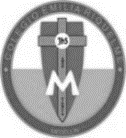 Asignatura: Edu. ArtísticaDocente: Hermana EsperanzaDocente: Hermana EsperanzaSemana del 08 al 12 de junio del 2020   BIMESTRAL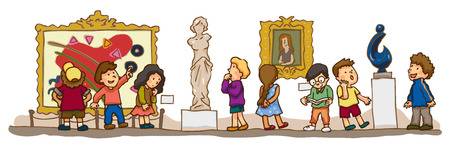 Esta semana es nuestra entrega final del bimestral, les pido por favor leer y seguir muy bien las indicaciones. Segunda Entrega: Semana del 08 al 12 de junio: ENVIARAN SU BIMESTRAL EN EL DÍA QUE CORRESPONDE LA CLASE. Esta evidencia que enviarán será el resultado final, en una página de WORD toda la información de la consulta, bien organizado y de manera comprensible. Nota: LEER BIEN LA GUIA. Cualquier duda o inquietud referente al BIMESTRAL, escribirme inmediatamente a mi correo esvesilva@gmail.com  yo estaré atenta y responderé sus dudas, POR FAVOR ENVIAR UN MUY BUEN BIMESTRAL YA QUE TIENEN EL TIEMPO JUSTO Y ADECUADO PARA UNA EXCELENTE ENTREGA.Bendiciones. Hermana Esperanza.Semana del 08 al 12 de junio del 2020   BIMESTRALEsta semana es nuestra entrega final del bimestral, les pido por favor leer y seguir muy bien las indicaciones. Segunda Entrega: Semana del 08 al 12 de junio: ENVIARAN SU BIMESTRAL EN EL DÍA QUE CORRESPONDE LA CLASE. Esta evidencia que enviarán será el resultado final, en una página de WORD toda la información de la consulta, bien organizado y de manera comprensible. Nota: LEER BIEN LA GUIA. Cualquier duda o inquietud referente al BIMESTRAL, escribirme inmediatamente a mi correo esvesilva@gmail.com  yo estaré atenta y responderé sus dudas, POR FAVOR ENVIAR UN MUY BUEN BIMESTRAL YA QUE TIENEN EL TIEMPO JUSTO Y ADECUADO PARA UNA EXCELENTE ENTREGA.Bendiciones. Hermana Esperanza.Semana del 08 al 12 de junio del 2020   BIMESTRALEsta semana es nuestra entrega final del bimestral, les pido por favor leer y seguir muy bien las indicaciones. Segunda Entrega: Semana del 08 al 12 de junio: ENVIARAN SU BIMESTRAL EN EL DÍA QUE CORRESPONDE LA CLASE. Esta evidencia que enviarán será el resultado final, en una página de WORD toda la información de la consulta, bien organizado y de manera comprensible. Nota: LEER BIEN LA GUIA. Cualquier duda o inquietud referente al BIMESTRAL, escribirme inmediatamente a mi correo esvesilva@gmail.com  yo estaré atenta y responderé sus dudas, POR FAVOR ENVIAR UN MUY BUEN BIMESTRAL YA QUE TIENEN EL TIEMPO JUSTO Y ADECUADO PARA UNA EXCELENTE ENTREGA.Bendiciones. Hermana Esperanza.